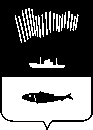 ПроектСОВЕТ ДЕПУТАТОВ ГОРОДА МУРМАНСКАШЕСТОЙ СОЗЫВ     ___________ ЗАСЕДАНИЕРЕШЕНИЕот  ___________2022 года                          №_______                                            город МурманскО ВНЕСЕНИИ ИЗМЕНЕНИЯ В ПРИЛОЖЕНИЕ К РЕШЕНИЮ СОВЕТА ДЕПУТАТОВ ГОРОДА МУРМАНСКА ОТ 28.11.2013 № 66-946 "О СОЗДАНИИ МУНИЦИПАЛЬНОГО ДОРОЖНОГО ФОНДА ГОРОДА МУРМАНСКА И ПОРЯДКЕ ФОРМИРОВАНИЯ И ИСПОЛЬЗОВАНИЯ БЮДЖЕТНЫХ АССИГНОВАНИЙ МУНИЦИПАЛЬНОГО ДОРОЖНОГО ФОНДА ГОРОДА МУРМАНСКА"(в редакции решения Совета депутатов города Мурманска от 23.09.2021 № 28-364)В соответствии со статьей 179.4 Бюджетного кодекса Российской Федерации, Федеральным законом от 06.10.2003 № 131-ФЗ "Об общих принципах организации местного самоуправления в Российской Федерации", решением Совета депутатов города Мурманска от 26.05.2008 № 50-618 "Об утверждении "Положения о бюджетном устройстве и бюджетном процессе в муниципальном образовании город Мурманск", руководствуясь Уставом муниципального образования городской округ город-герой Мурманск, Совет депутатов города Мурманска  р е ш и л:Внести в приложение к решению Совета депутатов города Мурманска от 28.11.2013 № 66-946 "О создании муниципального дорожного фонда города Мурманска и Порядке формирования и использования бюджетных ассигнований муниципального дорожного фонда города Мурманска" (в редакции решения Совета депутатов города Мурманска от 23.09.2021 № 28-364) следующее изменение:Пункт 2.1.2 раздела 2 изложить в следующей редакции:«2.1.2. В размере не менее прогнозируемого объема безвозмездных поступлений:1) из областного бюджета на финансовое обеспечение дорожной деятельности, указанной в пункте 1.2 настоящего Порядка;2) от физических и юридических лиц на финансовое обеспечение дорожной деятельности, указанной в пункте 1.2 настоящего Порядка.».Опубликовать настоящее решение в газете "Вечерний Мурманск".Настоящее решение вступает в силу после официального опубликования.Контроль за исполнением настоящего решения возложить на постоянную комиссию Совета депутатов города Мурманска по бюджету и финансовому регулированию (Коробков Е.С).Глава муниципального образованиягород Мурманск                                                                                                               Ю.Н. МорарьПринято Советом депутатовгорода Мурманска___________2022 года